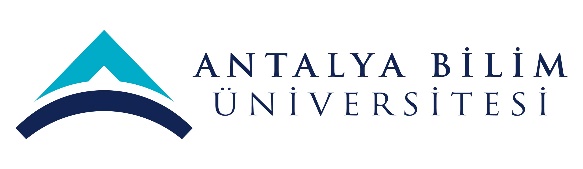 ECTS Course Description FormECTS Course Description FormECTS Course Description FormECTS Course Description FormECTS Course Description FormECTS Course Description FormECTS Course Description FormECTS Course Description FormECTS Course Description FormECTS Course Description FormECTS Course Description FormECTS Course Description FormECTS Course Description FormECTS Course Description FormECTS Course Description FormPART I ( Senate Approval)PART I ( Senate Approval)PART I ( Senate Approval)PART I ( Senate Approval)PART I ( Senate Approval)PART I ( Senate Approval)PART I ( Senate Approval)PART I ( Senate Approval)PART I ( Senate Approval)PART I ( Senate Approval)PART I ( Senate Approval)PART I ( Senate Approval)PART I ( Senate Approval)PART I ( Senate Approval)PART I ( Senate Approval)PART I ( Senate Approval)PART I ( Senate Approval)PART I ( Senate Approval)PART I ( Senate Approval)PART I ( Senate Approval)Offering School  Tourism FacultyTourism FacultyTourism FacultyTourism FacultyTourism FacultyTourism FacultyTourism FacultyTourism FacultyTourism FacultyTourism FacultyTourism FacultyTourism FacultyTourism FacultyTourism FacultyTourism FacultyTourism FacultyTourism FacultyTourism FacultyTourism FacultyOffering DepartmentGastronomy and Culinary ArtsGastronomy and Culinary ArtsGastronomy and Culinary ArtsGastronomy and Culinary ArtsGastronomy and Culinary ArtsGastronomy and Culinary ArtsGastronomy and Culinary ArtsGastronomy and Culinary ArtsGastronomy and Culinary ArtsGastronomy and Culinary ArtsGastronomy and Culinary ArtsGastronomy and Culinary ArtsGastronomy and Culinary ArtsGastronomy and Culinary ArtsGastronomy and Culinary ArtsGastronomy and Culinary ArtsGastronomy and Culinary ArtsGastronomy and Culinary ArtsGastronomy and Culinary ArtsProgram(s) Offered toGastronomy and Culinary ArtsGastronomy and Culinary ArtsGastronomy and Culinary ArtsGastronomy and Culinary ArtsGastronomy and Culinary ArtsGastronomy and Culinary ArtsGastronomy and Culinary ArtsGastronomy and Culinary ArtsGastronomy and Culinary ArtsGastronomy and Culinary ArtsGastronomy and Culinary ArtsGastronomy and Culinary ArtsGastronomy and Culinary ArtsMustMustMustMustMustMustProgram(s) Offered toProgram(s) Offered toCourse Code GAST 103GAST 103GAST 103GAST 103GAST 103GAST 103GAST 103GAST 103GAST 103GAST 103GAST 103GAST 103GAST 103GAST 103GAST 103GAST 103GAST 103GAST 103GAST 103Course NameNutritionNutritionNutritionNutritionNutritionNutritionNutritionNutritionNutritionNutritionNutritionNutritionNutritionNutritionNutritionNutritionNutritionNutritionNutritionLanguage of InstructionEnglishEnglishEnglishEnglishEnglishEnglishEnglishEnglishEnglishEnglishEnglishEnglishEnglishEnglishEnglishEnglishEnglishEnglishEnglishType of CourseLectureLectureLectureLectureLectureLectureLectureLectureLectureLectureLectureLectureLectureLectureLectureLectureLectureLectureLectureLevel of CourseUndergraduateUndergraduateUndergraduateUndergraduateUndergraduateUndergraduateUndergraduateUndergraduateUndergraduateUndergraduateUndergraduateUndergraduateUndergraduateUndergraduateUndergraduateUndergraduateUndergraduateUndergraduateUndergraduateHours per WeekLecture: 3Lecture: 3Lecture: 3Lecture: 3Lecture: 3Laboratory:Laboratory:Laboratory:Laboratory:Recitation: Recitation: Practical:  Practical:  Practical:  Studio: Studio: Other: Other: Other: ECTS Credit4444444444444444444Grading ModeLetter GradeLetter GradeLetter GradeLetter GradeLetter GradeLetter GradeLetter GradeLetter GradeLetter GradeLetter GradeLetter GradeLetter GradeLetter GradeLetter GradeLetter GradeLetter GradeLetter GradeLetter GradeLetter GradePre-requisitesnananananananananananananananananananaCo-requisitesnananananananananananananananananananaRegistration RestrictionnananananananananananananananananananaEducational ObjectiveThe aim is both to teach the students about nutritional science and its principles, healthy foods and special diets and to orient students to apply this nutrition knowledge to food and beverage preparation, menu planning, and recipe modification in the context of a food-service operation.The aim is both to teach the students about nutritional science and its principles, healthy foods and special diets and to orient students to apply this nutrition knowledge to food and beverage preparation, menu planning, and recipe modification in the context of a food-service operation.The aim is both to teach the students about nutritional science and its principles, healthy foods and special diets and to orient students to apply this nutrition knowledge to food and beverage preparation, menu planning, and recipe modification in the context of a food-service operation.The aim is both to teach the students about nutritional science and its principles, healthy foods and special diets and to orient students to apply this nutrition knowledge to food and beverage preparation, menu planning, and recipe modification in the context of a food-service operation.The aim is both to teach the students about nutritional science and its principles, healthy foods and special diets and to orient students to apply this nutrition knowledge to food and beverage preparation, menu planning, and recipe modification in the context of a food-service operation.The aim is both to teach the students about nutritional science and its principles, healthy foods and special diets and to orient students to apply this nutrition knowledge to food and beverage preparation, menu planning, and recipe modification in the context of a food-service operation.The aim is both to teach the students about nutritional science and its principles, healthy foods and special diets and to orient students to apply this nutrition knowledge to food and beverage preparation, menu planning, and recipe modification in the context of a food-service operation.The aim is both to teach the students about nutritional science and its principles, healthy foods and special diets and to orient students to apply this nutrition knowledge to food and beverage preparation, menu planning, and recipe modification in the context of a food-service operation.The aim is both to teach the students about nutritional science and its principles, healthy foods and special diets and to orient students to apply this nutrition knowledge to food and beverage preparation, menu planning, and recipe modification in the context of a food-service operation.The aim is both to teach the students about nutritional science and its principles, healthy foods and special diets and to orient students to apply this nutrition knowledge to food and beverage preparation, menu planning, and recipe modification in the context of a food-service operation.The aim is both to teach the students about nutritional science and its principles, healthy foods and special diets and to orient students to apply this nutrition knowledge to food and beverage preparation, menu planning, and recipe modification in the context of a food-service operation.The aim is both to teach the students about nutritional science and its principles, healthy foods and special diets and to orient students to apply this nutrition knowledge to food and beverage preparation, menu planning, and recipe modification in the context of a food-service operation.The aim is both to teach the students about nutritional science and its principles, healthy foods and special diets and to orient students to apply this nutrition knowledge to food and beverage preparation, menu planning, and recipe modification in the context of a food-service operation.The aim is both to teach the students about nutritional science and its principles, healthy foods and special diets and to orient students to apply this nutrition knowledge to food and beverage preparation, menu planning, and recipe modification in the context of a food-service operation.The aim is both to teach the students about nutritional science and its principles, healthy foods and special diets and to orient students to apply this nutrition knowledge to food and beverage preparation, menu planning, and recipe modification in the context of a food-service operation.The aim is both to teach the students about nutritional science and its principles, healthy foods and special diets and to orient students to apply this nutrition knowledge to food and beverage preparation, menu planning, and recipe modification in the context of a food-service operation.The aim is both to teach the students about nutritional science and its principles, healthy foods and special diets and to orient students to apply this nutrition knowledge to food and beverage preparation, menu planning, and recipe modification in the context of a food-service operation.The aim is both to teach the students about nutritional science and its principles, healthy foods and special diets and to orient students to apply this nutrition knowledge to food and beverage preparation, menu planning, and recipe modification in the context of a food-service operation.The aim is both to teach the students about nutritional science and its principles, healthy foods and special diets and to orient students to apply this nutrition knowledge to food and beverage preparation, menu planning, and recipe modification in the context of a food-service operation.Course DescriptionThis course closely examines the characteristics, sources and the role of basic nutrients (protein, carbohydrates, lipids, vitamins, and minerals) in the body. It develops students’ understanding of nutritional concepts such as calories, healthy eating, special diets (e.g. low calorie, low sodium, gluten-free etc.), ethical choices, balanced diets, weight management, serving size, nutrition labelling including nutrition and health claims.  Having built upon the students’ foundational nutritional skills and knowledge, the development and modification of menus and recipes are discussed for healthier and more nutritious cooking, as well as handling customers’ special nutrition requests in a commercial setting in the hospitality industry. The course also encourages students to apply the knowledge to evaluate emerging topics and trends in nutrition research and news articles.This course closely examines the characteristics, sources and the role of basic nutrients (protein, carbohydrates, lipids, vitamins, and minerals) in the body. It develops students’ understanding of nutritional concepts such as calories, healthy eating, special diets (e.g. low calorie, low sodium, gluten-free etc.), ethical choices, balanced diets, weight management, serving size, nutrition labelling including nutrition and health claims.  Having built upon the students’ foundational nutritional skills and knowledge, the development and modification of menus and recipes are discussed for healthier and more nutritious cooking, as well as handling customers’ special nutrition requests in a commercial setting in the hospitality industry. The course also encourages students to apply the knowledge to evaluate emerging topics and trends in nutrition research and news articles.This course closely examines the characteristics, sources and the role of basic nutrients (protein, carbohydrates, lipids, vitamins, and minerals) in the body. It develops students’ understanding of nutritional concepts such as calories, healthy eating, special diets (e.g. low calorie, low sodium, gluten-free etc.), ethical choices, balanced diets, weight management, serving size, nutrition labelling including nutrition and health claims.  Having built upon the students’ foundational nutritional skills and knowledge, the development and modification of menus and recipes are discussed for healthier and more nutritious cooking, as well as handling customers’ special nutrition requests in a commercial setting in the hospitality industry. The course also encourages students to apply the knowledge to evaluate emerging topics and trends in nutrition research and news articles.This course closely examines the characteristics, sources and the role of basic nutrients (protein, carbohydrates, lipids, vitamins, and minerals) in the body. It develops students’ understanding of nutritional concepts such as calories, healthy eating, special diets (e.g. low calorie, low sodium, gluten-free etc.), ethical choices, balanced diets, weight management, serving size, nutrition labelling including nutrition and health claims.  Having built upon the students’ foundational nutritional skills and knowledge, the development and modification of menus and recipes are discussed for healthier and more nutritious cooking, as well as handling customers’ special nutrition requests in a commercial setting in the hospitality industry. The course also encourages students to apply the knowledge to evaluate emerging topics and trends in nutrition research and news articles.This course closely examines the characteristics, sources and the role of basic nutrients (protein, carbohydrates, lipids, vitamins, and minerals) in the body. It develops students’ understanding of nutritional concepts such as calories, healthy eating, special diets (e.g. low calorie, low sodium, gluten-free etc.), ethical choices, balanced diets, weight management, serving size, nutrition labelling including nutrition and health claims.  Having built upon the students’ foundational nutritional skills and knowledge, the development and modification of menus and recipes are discussed for healthier and more nutritious cooking, as well as handling customers’ special nutrition requests in a commercial setting in the hospitality industry. The course also encourages students to apply the knowledge to evaluate emerging topics and trends in nutrition research and news articles.This course closely examines the characteristics, sources and the role of basic nutrients (protein, carbohydrates, lipids, vitamins, and minerals) in the body. It develops students’ understanding of nutritional concepts such as calories, healthy eating, special diets (e.g. low calorie, low sodium, gluten-free etc.), ethical choices, balanced diets, weight management, serving size, nutrition labelling including nutrition and health claims.  Having built upon the students’ foundational nutritional skills and knowledge, the development and modification of menus and recipes are discussed for healthier and more nutritious cooking, as well as handling customers’ special nutrition requests in a commercial setting in the hospitality industry. The course also encourages students to apply the knowledge to evaluate emerging topics and trends in nutrition research and news articles.This course closely examines the characteristics, sources and the role of basic nutrients (protein, carbohydrates, lipids, vitamins, and minerals) in the body. It develops students’ understanding of nutritional concepts such as calories, healthy eating, special diets (e.g. low calorie, low sodium, gluten-free etc.), ethical choices, balanced diets, weight management, serving size, nutrition labelling including nutrition and health claims.  Having built upon the students’ foundational nutritional skills and knowledge, the development and modification of menus and recipes are discussed for healthier and more nutritious cooking, as well as handling customers’ special nutrition requests in a commercial setting in the hospitality industry. The course also encourages students to apply the knowledge to evaluate emerging topics and trends in nutrition research and news articles.This course closely examines the characteristics, sources and the role of basic nutrients (protein, carbohydrates, lipids, vitamins, and minerals) in the body. It develops students’ understanding of nutritional concepts such as calories, healthy eating, special diets (e.g. low calorie, low sodium, gluten-free etc.), ethical choices, balanced diets, weight management, serving size, nutrition labelling including nutrition and health claims.  Having built upon the students’ foundational nutritional skills and knowledge, the development and modification of menus and recipes are discussed for healthier and more nutritious cooking, as well as handling customers’ special nutrition requests in a commercial setting in the hospitality industry. The course also encourages students to apply the knowledge to evaluate emerging topics and trends in nutrition research and news articles.This course closely examines the characteristics, sources and the role of basic nutrients (protein, carbohydrates, lipids, vitamins, and minerals) in the body. It develops students’ understanding of nutritional concepts such as calories, healthy eating, special diets (e.g. low calorie, low sodium, gluten-free etc.), ethical choices, balanced diets, weight management, serving size, nutrition labelling including nutrition and health claims.  Having built upon the students’ foundational nutritional skills and knowledge, the development and modification of menus and recipes are discussed for healthier and more nutritious cooking, as well as handling customers’ special nutrition requests in a commercial setting in the hospitality industry. The course also encourages students to apply the knowledge to evaluate emerging topics and trends in nutrition research and news articles.This course closely examines the characteristics, sources and the role of basic nutrients (protein, carbohydrates, lipids, vitamins, and minerals) in the body. It develops students’ understanding of nutritional concepts such as calories, healthy eating, special diets (e.g. low calorie, low sodium, gluten-free etc.), ethical choices, balanced diets, weight management, serving size, nutrition labelling including nutrition and health claims.  Having built upon the students’ foundational nutritional skills and knowledge, the development and modification of menus and recipes are discussed for healthier and more nutritious cooking, as well as handling customers’ special nutrition requests in a commercial setting in the hospitality industry. The course also encourages students to apply the knowledge to evaluate emerging topics and trends in nutrition research and news articles.This course closely examines the characteristics, sources and the role of basic nutrients (protein, carbohydrates, lipids, vitamins, and minerals) in the body. It develops students’ understanding of nutritional concepts such as calories, healthy eating, special diets (e.g. low calorie, low sodium, gluten-free etc.), ethical choices, balanced diets, weight management, serving size, nutrition labelling including nutrition and health claims.  Having built upon the students’ foundational nutritional skills and knowledge, the development and modification of menus and recipes are discussed for healthier and more nutritious cooking, as well as handling customers’ special nutrition requests in a commercial setting in the hospitality industry. The course also encourages students to apply the knowledge to evaluate emerging topics and trends in nutrition research and news articles.This course closely examines the characteristics, sources and the role of basic nutrients (protein, carbohydrates, lipids, vitamins, and minerals) in the body. It develops students’ understanding of nutritional concepts such as calories, healthy eating, special diets (e.g. low calorie, low sodium, gluten-free etc.), ethical choices, balanced diets, weight management, serving size, nutrition labelling including nutrition and health claims.  Having built upon the students’ foundational nutritional skills and knowledge, the development and modification of menus and recipes are discussed for healthier and more nutritious cooking, as well as handling customers’ special nutrition requests in a commercial setting in the hospitality industry. The course also encourages students to apply the knowledge to evaluate emerging topics and trends in nutrition research and news articles.This course closely examines the characteristics, sources and the role of basic nutrients (protein, carbohydrates, lipids, vitamins, and minerals) in the body. It develops students’ understanding of nutritional concepts such as calories, healthy eating, special diets (e.g. low calorie, low sodium, gluten-free etc.), ethical choices, balanced diets, weight management, serving size, nutrition labelling including nutrition and health claims.  Having built upon the students’ foundational nutritional skills and knowledge, the development and modification of menus and recipes are discussed for healthier and more nutritious cooking, as well as handling customers’ special nutrition requests in a commercial setting in the hospitality industry. The course also encourages students to apply the knowledge to evaluate emerging topics and trends in nutrition research and news articles.This course closely examines the characteristics, sources and the role of basic nutrients (protein, carbohydrates, lipids, vitamins, and minerals) in the body. It develops students’ understanding of nutritional concepts such as calories, healthy eating, special diets (e.g. low calorie, low sodium, gluten-free etc.), ethical choices, balanced diets, weight management, serving size, nutrition labelling including nutrition and health claims.  Having built upon the students’ foundational nutritional skills and knowledge, the development and modification of menus and recipes are discussed for healthier and more nutritious cooking, as well as handling customers’ special nutrition requests in a commercial setting in the hospitality industry. The course also encourages students to apply the knowledge to evaluate emerging topics and trends in nutrition research and news articles.This course closely examines the characteristics, sources and the role of basic nutrients (protein, carbohydrates, lipids, vitamins, and minerals) in the body. It develops students’ understanding of nutritional concepts such as calories, healthy eating, special diets (e.g. low calorie, low sodium, gluten-free etc.), ethical choices, balanced diets, weight management, serving size, nutrition labelling including nutrition and health claims.  Having built upon the students’ foundational nutritional skills and knowledge, the development and modification of menus and recipes are discussed for healthier and more nutritious cooking, as well as handling customers’ special nutrition requests in a commercial setting in the hospitality industry. The course also encourages students to apply the knowledge to evaluate emerging topics and trends in nutrition research and news articles.This course closely examines the characteristics, sources and the role of basic nutrients (protein, carbohydrates, lipids, vitamins, and minerals) in the body. It develops students’ understanding of nutritional concepts such as calories, healthy eating, special diets (e.g. low calorie, low sodium, gluten-free etc.), ethical choices, balanced diets, weight management, serving size, nutrition labelling including nutrition and health claims.  Having built upon the students’ foundational nutritional skills and knowledge, the development and modification of menus and recipes are discussed for healthier and more nutritious cooking, as well as handling customers’ special nutrition requests in a commercial setting in the hospitality industry. The course also encourages students to apply the knowledge to evaluate emerging topics and trends in nutrition research and news articles.This course closely examines the characteristics, sources and the role of basic nutrients (protein, carbohydrates, lipids, vitamins, and minerals) in the body. It develops students’ understanding of nutritional concepts such as calories, healthy eating, special diets (e.g. low calorie, low sodium, gluten-free etc.), ethical choices, balanced diets, weight management, serving size, nutrition labelling including nutrition and health claims.  Having built upon the students’ foundational nutritional skills and knowledge, the development and modification of menus and recipes are discussed for healthier and more nutritious cooking, as well as handling customers’ special nutrition requests in a commercial setting in the hospitality industry. The course also encourages students to apply the knowledge to evaluate emerging topics and trends in nutrition research and news articles.This course closely examines the characteristics, sources and the role of basic nutrients (protein, carbohydrates, lipids, vitamins, and minerals) in the body. It develops students’ understanding of nutritional concepts such as calories, healthy eating, special diets (e.g. low calorie, low sodium, gluten-free etc.), ethical choices, balanced diets, weight management, serving size, nutrition labelling including nutrition and health claims.  Having built upon the students’ foundational nutritional skills and knowledge, the development and modification of menus and recipes are discussed for healthier and more nutritious cooking, as well as handling customers’ special nutrition requests in a commercial setting in the hospitality industry. The course also encourages students to apply the knowledge to evaluate emerging topics and trends in nutrition research and news articles.This course closely examines the characteristics, sources and the role of basic nutrients (protein, carbohydrates, lipids, vitamins, and minerals) in the body. It develops students’ understanding of nutritional concepts such as calories, healthy eating, special diets (e.g. low calorie, low sodium, gluten-free etc.), ethical choices, balanced diets, weight management, serving size, nutrition labelling including nutrition and health claims.  Having built upon the students’ foundational nutritional skills and knowledge, the development and modification of menus and recipes are discussed for healthier and more nutritious cooking, as well as handling customers’ special nutrition requests in a commercial setting in the hospitality industry. The course also encourages students to apply the knowledge to evaluate emerging topics and trends in nutrition research and news articles.Learning Outcomes LO1LO1LO1Explain what nutrition is and the importance of nutrition both in general and in the role of a food service professional.Explain what nutrition is and the importance of nutrition both in general and in the role of a food service professional.Explain what nutrition is and the importance of nutrition both in general and in the role of a food service professional.Explain what nutrition is and the importance of nutrition both in general and in the role of a food service professional.Explain what nutrition is and the importance of nutrition both in general and in the role of a food service professional.Explain what nutrition is and the importance of nutrition both in general and in the role of a food service professional.Explain what nutrition is and the importance of nutrition both in general and in the role of a food service professional.Explain what nutrition is and the importance of nutrition both in general and in the role of a food service professional.Explain what nutrition is and the importance of nutrition both in general and in the role of a food service professional.Explain what nutrition is and the importance of nutrition both in general and in the role of a food service professional.Explain what nutrition is and the importance of nutrition both in general and in the role of a food service professional.Explain what nutrition is and the importance of nutrition both in general and in the role of a food service professional.Explain what nutrition is and the importance of nutrition both in general and in the role of a food service professional.Explain what nutrition is and the importance of nutrition both in general and in the role of a food service professional.Explain what nutrition is and the importance of nutrition both in general and in the role of a food service professional.Explain what nutrition is and the importance of nutrition both in general and in the role of a food service professional.Learning Outcomes LO2LO2LO2Identify and explain the functions of macro and micro nutrients (proteins, carbohydrates, fats, vitamins and minerals, fibre).Identify and explain the functions of macro and micro nutrients (proteins, carbohydrates, fats, vitamins and minerals, fibre).Identify and explain the functions of macro and micro nutrients (proteins, carbohydrates, fats, vitamins and minerals, fibre).Identify and explain the functions of macro and micro nutrients (proteins, carbohydrates, fats, vitamins and minerals, fibre).Identify and explain the functions of macro and micro nutrients (proteins, carbohydrates, fats, vitamins and minerals, fibre).Identify and explain the functions of macro and micro nutrients (proteins, carbohydrates, fats, vitamins and minerals, fibre).Identify and explain the functions of macro and micro nutrients (proteins, carbohydrates, fats, vitamins and minerals, fibre).Identify and explain the functions of macro and micro nutrients (proteins, carbohydrates, fats, vitamins and minerals, fibre).Identify and explain the functions of macro and micro nutrients (proteins, carbohydrates, fats, vitamins and minerals, fibre).Identify and explain the functions of macro and micro nutrients (proteins, carbohydrates, fats, vitamins and minerals, fibre).Identify and explain the functions of macro and micro nutrients (proteins, carbohydrates, fats, vitamins and minerals, fibre).Identify and explain the functions of macro and micro nutrients (proteins, carbohydrates, fats, vitamins and minerals, fibre).Identify and explain the functions of macro and micro nutrients (proteins, carbohydrates, fats, vitamins and minerals, fibre).Identify and explain the functions of macro and micro nutrients (proteins, carbohydrates, fats, vitamins and minerals, fibre).Identify and explain the functions of macro and micro nutrients (proteins, carbohydrates, fats, vitamins and minerals, fibre).Identify and explain the functions of macro and micro nutrients (proteins, carbohydrates, fats, vitamins and minerals, fibre).Learning Outcomes LO3LO3LO3Apply the principles of nutrition to modify recipes for healthier options. Apply the principles of nutrition to modify recipes for healthier options. Apply the principles of nutrition to modify recipes for healthier options. Apply the principles of nutrition to modify recipes for healthier options. Apply the principles of nutrition to modify recipes for healthier options. Apply the principles of nutrition to modify recipes for healthier options. Apply the principles of nutrition to modify recipes for healthier options. Apply the principles of nutrition to modify recipes for healthier options. Apply the principles of nutrition to modify recipes for healthier options. Apply the principles of nutrition to modify recipes for healthier options. Apply the principles of nutrition to modify recipes for healthier options. Apply the principles of nutrition to modify recipes for healthier options. Apply the principles of nutrition to modify recipes for healthier options. Apply the principles of nutrition to modify recipes for healthier options. Apply the principles of nutrition to modify recipes for healthier options. Apply the principles of nutrition to modify recipes for healthier options. Learning Outcomes LO4LO4LO4Interpret information (e.g. nutrition, nutrition and health claims) on a food label to identify and compare the nutritional value of a variety of food products.Interpret information (e.g. nutrition, nutrition and health claims) on a food label to identify and compare the nutritional value of a variety of food products.Interpret information (e.g. nutrition, nutrition and health claims) on a food label to identify and compare the nutritional value of a variety of food products.Interpret information (e.g. nutrition, nutrition and health claims) on a food label to identify and compare the nutritional value of a variety of food products.Interpret information (e.g. nutrition, nutrition and health claims) on a food label to identify and compare the nutritional value of a variety of food products.Interpret information (e.g. nutrition, nutrition and health claims) on a food label to identify and compare the nutritional value of a variety of food products.Interpret information (e.g. nutrition, nutrition and health claims) on a food label to identify and compare the nutritional value of a variety of food products.Interpret information (e.g. nutrition, nutrition and health claims) on a food label to identify and compare the nutritional value of a variety of food products.Interpret information (e.g. nutrition, nutrition and health claims) on a food label to identify and compare the nutritional value of a variety of food products.Interpret information (e.g. nutrition, nutrition and health claims) on a food label to identify and compare the nutritional value of a variety of food products.Interpret information (e.g. nutrition, nutrition and health claims) on a food label to identify and compare the nutritional value of a variety of food products.Interpret information (e.g. nutrition, nutrition and health claims) on a food label to identify and compare the nutritional value of a variety of food products.Interpret information (e.g. nutrition, nutrition and health claims) on a food label to identify and compare the nutritional value of a variety of food products.Interpret information (e.g. nutrition, nutrition and health claims) on a food label to identify and compare the nutritional value of a variety of food products.Interpret information (e.g. nutrition, nutrition and health claims) on a food label to identify and compare the nutritional value of a variety of food products.Interpret information (e.g. nutrition, nutrition and health claims) on a food label to identify and compare the nutritional value of a variety of food products.Learning Outcomes LO5LO5LO5Distinguish between food allergies and food intolerance.Distinguish between food allergies and food intolerance.Distinguish between food allergies and food intolerance.Distinguish between food allergies and food intolerance.Distinguish between food allergies and food intolerance.Distinguish between food allergies and food intolerance.Distinguish between food allergies and food intolerance.Distinguish between food allergies and food intolerance.Distinguish between food allergies and food intolerance.Distinguish between food allergies and food intolerance.Distinguish between food allergies and food intolerance.Distinguish between food allergies and food intolerance.Distinguish between food allergies and food intolerance.Distinguish between food allergies and food intolerance.Distinguish between food allergies and food intolerance.Distinguish between food allergies and food intolerance.Learning Outcomes LO6LO6LO6Evaluate research and news articles for reliable nutrition information and write term paper/reports about them.Evaluate research and news articles for reliable nutrition information and write term paper/reports about them.Evaluate research and news articles for reliable nutrition information and write term paper/reports about them.Evaluate research and news articles for reliable nutrition information and write term paper/reports about them.Evaluate research and news articles for reliable nutrition information and write term paper/reports about them.Evaluate research and news articles for reliable nutrition information and write term paper/reports about them.Evaluate research and news articles for reliable nutrition information and write term paper/reports about them.Evaluate research and news articles for reliable nutrition information and write term paper/reports about them.Evaluate research and news articles for reliable nutrition information and write term paper/reports about them.Evaluate research and news articles for reliable nutrition information and write term paper/reports about them.Evaluate research and news articles for reliable nutrition information and write term paper/reports about them.Evaluate research and news articles for reliable nutrition information and write term paper/reports about them.Evaluate research and news articles for reliable nutrition information and write term paper/reports about them.Evaluate research and news articles for reliable nutrition information and write term paper/reports about them.Evaluate research and news articles for reliable nutrition information and write term paper/reports about them.Evaluate research and news articles for reliable nutrition information and write term paper/reports about them.Learning Outcomes LO7LO7LO7Recognize the nutritional needs of a customer in a food service operation. Recognize the nutritional needs of a customer in a food service operation. Recognize the nutritional needs of a customer in a food service operation. Recognize the nutritional needs of a customer in a food service operation. Recognize the nutritional needs of a customer in a food service operation. Recognize the nutritional needs of a customer in a food service operation. Recognize the nutritional needs of a customer in a food service operation. Recognize the nutritional needs of a customer in a food service operation. Recognize the nutritional needs of a customer in a food service operation. Recognize the nutritional needs of a customer in a food service operation. Recognize the nutritional needs of a customer in a food service operation. Recognize the nutritional needs of a customer in a food service operation. Recognize the nutritional needs of a customer in a food service operation. Recognize the nutritional needs of a customer in a food service operation. Recognize the nutritional needs of a customer in a food service operation. Recognize the nutritional needs of a customer in a food service operation. PART II ( Faculty Board Approval)PART II ( Faculty Board Approval)PART II ( Faculty Board Approval)PART II ( Faculty Board Approval)PART II ( Faculty Board Approval)PART II ( Faculty Board Approval)PART II ( Faculty Board Approval)PART II ( Faculty Board Approval)PART II ( Faculty Board Approval)PART II ( Faculty Board Approval)PART II ( Faculty Board Approval)PART II ( Faculty Board Approval)PART II ( Faculty Board Approval)PART II ( Faculty Board Approval)PART II ( Faculty Board Approval)PART II ( Faculty Board Approval)PART II ( Faculty Board Approval)PART II ( Faculty Board Approval)PART II ( Faculty Board Approval)PART II ( Faculty Board Approval)Basic Outcomes (University-wide)Basic Outcomes (University-wide)No.Program OutcomesProgram OutcomesProgram OutcomesProgram OutcomesProgram OutcomesProgram OutcomesProgram OutcomesProgram OutcomesProgram OutcomesProgram OutcomesLO1LO2LO3LO4LO5LO6LO7Basic Outcomes (University-wide)Basic Outcomes (University-wide)PO1Ability to communicate effectively  and write and present a report in Turkish and English. Ability to communicate effectively  and write and present a report in Turkish and English. Ability to communicate effectively  and write and present a report in Turkish and English. Ability to communicate effectively  and write and present a report in Turkish and English. Ability to communicate effectively  and write and present a report in Turkish and English. Ability to communicate effectively  and write and present a report in Turkish and English. Ability to communicate effectively  and write and present a report in Turkish and English. Ability to communicate effectively  and write and present a report in Turkish and English. Ability to communicate effectively  and write and present a report in Turkish and English. Ability to communicate effectively  and write and present a report in Turkish and English. XBasic Outcomes (University-wide)Basic Outcomes (University-wide)PO2Ability to work individually, and in intra-disciplinary and multi-disciplinary teams.Ability to work individually, and in intra-disciplinary and multi-disciplinary teams.Ability to work individually, and in intra-disciplinary and multi-disciplinary teams.Ability to work individually, and in intra-disciplinary and multi-disciplinary teams.Ability to work individually, and in intra-disciplinary and multi-disciplinary teams.Ability to work individually, and in intra-disciplinary and multi-disciplinary teams.Ability to work individually, and in intra-disciplinary and multi-disciplinary teams.Ability to work individually, and in intra-disciplinary and multi-disciplinary teams.Ability to work individually, and in intra-disciplinary and multi-disciplinary teams.Ability to work individually, and in intra-disciplinary and multi-disciplinary teams.XBasic Outcomes (University-wide)Basic Outcomes (University-wide)PO3Recognition of the need for life-long learning and ability to access information , follow developments in science and technology, and continually reinvent oneself.Recognition of the need for life-long learning and ability to access information , follow developments in science and technology, and continually reinvent oneself.Recognition of the need for life-long learning and ability to access information , follow developments in science and technology, and continually reinvent oneself.Recognition of the need for life-long learning and ability to access information , follow developments in science and technology, and continually reinvent oneself.Recognition of the need for life-long learning and ability to access information , follow developments in science and technology, and continually reinvent oneself.Recognition of the need for life-long learning and ability to access information , follow developments in science and technology, and continually reinvent oneself.Recognition of the need for life-long learning and ability to access information , follow developments in science and technology, and continually reinvent oneself.Recognition of the need for life-long learning and ability to access information , follow developments in science and technology, and continually reinvent oneself.Recognition of the need for life-long learning and ability to access information , follow developments in science and technology, and continually reinvent oneself.Recognition of the need for life-long learning and ability to access information , follow developments in science and technology, and continually reinvent oneself.XXBasic Outcomes (University-wide)Basic Outcomes (University-wide)PO4Knowledge of project management, risk management, innovation and change management, entrepreneurship, and sustainable development.Knowledge of project management, risk management, innovation and change management, entrepreneurship, and sustainable development.Knowledge of project management, risk management, innovation and change management, entrepreneurship, and sustainable development.Knowledge of project management, risk management, innovation and change management, entrepreneurship, and sustainable development.Knowledge of project management, risk management, innovation and change management, entrepreneurship, and sustainable development.Knowledge of project management, risk management, innovation and change management, entrepreneurship, and sustainable development.Knowledge of project management, risk management, innovation and change management, entrepreneurship, and sustainable development.Knowledge of project management, risk management, innovation and change management, entrepreneurship, and sustainable development.Knowledge of project management, risk management, innovation and change management, entrepreneurship, and sustainable development.Knowledge of project management, risk management, innovation and change management, entrepreneurship, and sustainable development.XBasic Outcomes (University-wide)Basic Outcomes (University-wide)PO5Awareness of sectors and ability to prepare a business plan.Awareness of sectors and ability to prepare a business plan.Awareness of sectors and ability to prepare a business plan.Awareness of sectors and ability to prepare a business plan.Awareness of sectors and ability to prepare a business plan.Awareness of sectors and ability to prepare a business plan.Awareness of sectors and ability to prepare a business plan.Awareness of sectors and ability to prepare a business plan.Awareness of sectors and ability to prepare a business plan.Awareness of sectors and ability to prepare a business plan.Basic Outcomes (University-wide)Basic Outcomes (University-wide)PO6Understanding of professional and ethical responsibility and demonstrating ethical behavior.Understanding of professional and ethical responsibility and demonstrating ethical behavior.Understanding of professional and ethical responsibility and demonstrating ethical behavior.Understanding of professional and ethical responsibility and demonstrating ethical behavior.Understanding of professional and ethical responsibility and demonstrating ethical behavior.Understanding of professional and ethical responsibility and demonstrating ethical behavior.Understanding of professional and ethical responsibility and demonstrating ethical behavior.Understanding of professional and ethical responsibility and demonstrating ethical behavior.Understanding of professional and ethical responsibility and demonstrating ethical behavior.Understanding of professional and ethical responsibility and demonstrating ethical behavior.XXFaculty Specific OutcomesFaculty Specific OutcomesPO7Faculty Specific OutcomesFaculty Specific OutcomesPO8Faculty Specific OutcomesFaculty Specific OutcomesPO9Faculty Specific OutcomesFaculty Specific OutcomesPO10Faculty Specific OutcomesFaculty Specific OutcomesPO11Faculty Specific OutcomesFaculty Specific OutcomesPO12Discipline Specific Outcomes (program)Discipline Specific Outcomes (program)PO13Discipline Specific Outcomes (program)Discipline Specific Outcomes (program)PO14Discipline Specific Outcomes (program)Discipline Specific Outcomes (program)PO15Discipline Specific Outcomes (program)Discipline Specific Outcomes (program)PO16Discipline Specific Outcomes (program)Discipline Specific Outcomes (program)PO17Discipline Specific Outcomes (program)Discipline Specific Outcomes (program)PO18Specialization Specific OutcomesSpecialization Specific OutcomesPO N….PART III ( Department Board Approval)PART III ( Department Board Approval)PART III ( Department Board Approval)PART III ( Department Board Approval)PART III ( Department Board Approval)PART III ( Department Board Approval)PART III ( Department Board Approval)PART III ( Department Board Approval)PART III ( Department Board Approval)PART III ( Department Board Approval)PART III ( Department Board Approval)PART III ( Department Board Approval)PART III ( Department Board Approval)PART III ( Department Board Approval)PART III ( Department Board Approval)PART III ( Department Board Approval)PART III ( Department Board Approval)PART III ( Department Board Approval)PART III ( Department Board Approval)PART III ( Department Board Approval)Course Subjects, Contribution of Course Subjects to Learning Outcomes, and Methods for Assessing Learning of Course SubjectsCourse Subjects, Contribution of Course Subjects to Learning Outcomes, and Methods for Assessing Learning of Course SubjectsSubjectsWeekWeekWeekWeekLO1LO2LO3LO4LO5LO6    LO7Course Subjects, Contribution of Course Subjects to Learning Outcomes, and Methods for Assessing Learning of Course SubjectsCourse Subjects, Contribution of Course Subjects to Learning Outcomes, and Methods for Assessing Learning of Course SubjectsS11111Introduction and Orientation: Discuss the Syllabus.Introduction and Orientation: Discuss the Syllabus.Introduction and Orientation: Discuss the Syllabus.Introduction and Orientation: Discuss the Syllabus.Introduction and Orientation: Discuss the Syllabus.Introduction and Orientation: Discuss the Syllabus.Course Subjects, Contribution of Course Subjects to Learning Outcomes, and Methods for Assessing Learning of Course SubjectsCourse Subjects, Contribution of Course Subjects to Learning Outcomes, and Methods for Assessing Learning of Course SubjectsS22222Introduction to NutritionIntroduction to NutritionIntroduction to NutritionIntroduction to NutritionIntroduction to NutritionIntroduction to NutritionA1, A2Course Subjects, Contribution of Course Subjects to Learning Outcomes, and Methods for Assessing Learning of Course SubjectsCourse Subjects, Contribution of Course Subjects to Learning Outcomes, and Methods for Assessing Learning of Course SubjectsS33333Using dietary recommendations, food guides and food labels to plan menus and interpretation of the information on food labelsUsing dietary recommendations, food guides and food labels to plan menus and interpretation of the information on food labelsUsing dietary recommendations, food guides and food labels to plan menus and interpretation of the information on food labelsUsing dietary recommendations, food guides and food labels to plan menus and interpretation of the information on food labelsUsing dietary recommendations, food guides and food labels to plan menus and interpretation of the information on food labelsUsing dietary recommendations, food guides and food labels to plan menus and interpretation of the information on food labelsA1,A2A1,A2Course Subjects, Contribution of Course Subjects to Learning Outcomes, and Methods for Assessing Learning of Course SubjectsCourse Subjects, Contribution of Course Subjects to Learning Outcomes, and Methods for Assessing Learning of Course SubjectsS44444CarbohydratesCarbohydratesCarbohydratesCarbohydratesCarbohydratesCarbohydratesA1,A2Course Subjects, Contribution of Course Subjects to Learning Outcomes, and Methods for Assessing Learning of Course SubjectsCourse Subjects, Contribution of Course Subjects to Learning Outcomes, and Methods for Assessing Learning of Course SubjectsS55555Fats and oilsFats and oilsFats and oilsFats and oilsFats and oilsFats and oilsA1,A2Course Subjects, Contribution of Course Subjects to Learning Outcomes, and Methods for Assessing Learning of Course SubjectsCourse Subjects, Contribution of Course Subjects to Learning Outcomes, and Methods for Assessing Learning of Course SubjectsS66666ProteinProteinProteinProteinProteinProteinA1,A2Course Subjects, Contribution of Course Subjects to Learning Outcomes, and Methods for Assessing Learning of Course SubjectsCourse Subjects, Contribution of Course Subjects to Learning Outcomes, and Methods for Assessing Learning of Course SubjectsS77777VitaminsVitaminsVitaminsVitaminsVitaminsVitaminsA1,A2Course Subjects, Contribution of Course Subjects to Learning Outcomes, and Methods for Assessing Learning of Course SubjectsCourse Subjects, Contribution of Course Subjects to Learning Outcomes, and Methods for Assessing Learning of Course SubjectsS88888Water and MineralsWater and MineralsWater and MineralsWater and MineralsWater and MineralsWater and MineralsA1,A2Course Subjects, Contribution of Course Subjects to Learning Outcomes, and Methods for Assessing Learning of Course SubjectsCourse Subjects, Contribution of Course Subjects to Learning Outcomes, and Methods for Assessing Learning of Course SubjectsS99999Balanced Cooking Methods and techniquesBalanced Cooking Methods and techniquesBalanced Cooking Methods and techniquesBalanced Cooking Methods and techniquesBalanced Cooking Methods and techniquesBalanced Cooking Methods and techniquesA1,A2Course Subjects, Contribution of Course Subjects to Learning Outcomes, and Methods for Assessing Learning of Course SubjectsCourse Subjects, Contribution of Course Subjects to Learning Outcomes, and Methods for Assessing Learning of Course SubjectsS1010101010Recipe makeovers and balanced menusRecipe makeovers and balanced menusRecipe makeovers and balanced menusRecipe makeovers and balanced menusRecipe makeovers and balanced menusRecipe makeovers and balanced menusA1,A2Course Subjects, Contribution of Course Subjects to Learning Outcomes, and Methods for Assessing Learning of Course SubjectsCourse Subjects, Contribution of Course Subjects to Learning Outcomes, and Methods for Assessing Learning of Course SubjectsS1111111111Handling customers’ special nutrition requestsHandling customers’ special nutrition requestsHandling customers’ special nutrition requestsHandling customers’ special nutrition requestsHandling customers’ special nutrition requestsHandling customers’ special nutrition requestsA1,A2A1,A2Course Subjects, Contribution of Course Subjects to Learning Outcomes, and Methods for Assessing Learning of Course SubjectsCourse Subjects, Contribution of Course Subjects to Learning Outcomes, and Methods for Assessing Learning of Course SubjectsS1212121212Weight management and nutrition for all agesWeight management and nutrition for all agesWeight management and nutrition for all agesWeight management and nutrition for all agesWeight management and nutrition for all agesWeight management and nutrition for all agesA1,A2Course Subjects, Contribution of Course Subjects to Learning Outcomes, and Methods for Assessing Learning of Course SubjectsCourse Subjects, Contribution of Course Subjects to Learning Outcomes, and Methods for Assessing Learning of Course SubjectsS1313131313Presentation of term papersPresentation of term papersPresentation of term papersPresentation of term papersPresentation of term papersPresentation of term papersA5,A6Course Subjects, Contribution of Course Subjects to Learning Outcomes, and Methods for Assessing Learning of Course SubjectsCourse Subjects, Contribution of Course Subjects to Learning Outcomes, and Methods for Assessing Learning of Course SubjectsS1414141414Presentation of term papersPresentation of term papersPresentation of term papersPresentation of term papersPresentation of term papersPresentation of term papersA5,A6Assessment Methods, Weight in Course Grade, Implementation and Make-Up Rules Assessment Methods, Weight in Course Grade, Implementation and Make-Up Rules No.TypeTypeTypeTypeTypeTypeWeightWeightImplementation RuleImplementation RuleImplementation RuleMake-Up RuleMake-Up RuleMake-Up RuleMake-Up RuleMake-Up RuleMake-Up RuleAssessment Methods, Weight in Course Grade, Implementation and Make-Up Rules Assessment Methods, Weight in Course Grade, Implementation and Make-Up Rules A1ExamExamExamExamExamExam30%40%30%40%MidtermFinalMidtermFinalMidtermFinal------Assessment Methods, Weight in Course Grade, Implementation and Make-Up Rules Assessment Methods, Weight in Course Grade, Implementation and Make-Up Rules A2QuizQuizQuizQuizQuizQuiz5%5%5%5%Quiz 1Quiz 2Quiz 1Quiz 2Quiz 1Quiz 2------Assessment Methods, Weight in Course Grade, Implementation and Make-Up Rules Assessment Methods, Weight in Course Grade, Implementation and Make-Up Rules A3HomeworkHomeworkHomeworkHomeworkHomeworkHomework10%10%---------Assessment Methods, Weight in Course Grade, Implementation and Make-Up Rules Assessment Methods, Weight in Course Grade, Implementation and Make-Up Rules A4ProjectProjectProjectProjectProjectProject-----------Assessment Methods, Weight in Course Grade, Implementation and Make-Up Rules Assessment Methods, Weight in Course Grade, Implementation and Make-Up Rules A5ReportReportReportReportReportReport-----------Assessment Methods, Weight in Course Grade, Implementation and Make-Up Rules Assessment Methods, Weight in Course Grade, Implementation and Make-Up Rules A6PresentationPresentationPresentationPresentationPresentationPresentation10%10%---------Assessment Methods, Weight in Course Grade, Implementation and Make-Up Rules Assessment Methods, Weight in Course Grade, Implementation and Make-Up Rules A7Attendance/ InteractionAttendance/ InteractionAttendance/ InteractionAttendance/ InteractionAttendance/ InteractionAttendance/ Interaction-----------Assessment Methods, Weight in Course Grade, Implementation and Make-Up Rules Assessment Methods, Weight in Course Grade, Implementation and Make-Up Rules A8Class/Lab./Field WorkClass/Lab./Field WorkClass/Lab./Field WorkClass/Lab./Field WorkClass/Lab./Field WorkClass/Lab./Field Work-----------Assessment Methods, Weight in Course Grade, Implementation and Make-Up Rules Assessment Methods, Weight in Course Grade, Implementation and Make-Up Rules A9OtherOtherOtherOtherOtherOther-----------Assessment Methods, Weight in Course Grade, Implementation and Make-Up Rules Assessment Methods, Weight in Course Grade, Implementation and Make-Up Rules TOTALTOTALTOTALTOTALTOTALTOTALTOTAL100%100%100%100%100%100%100%100%100%100%100%Evidence of Achievement of Learning OutcomesEvidence of Achievement of Learning OutcomesVia discussions throughout the lectures (students’ ability to develop an argument and use evidence to support it), exams, student presentations, student term paperVia discussions throughout the lectures (students’ ability to develop an argument and use evidence to support it), exams, student presentations, student term paperVia discussions throughout the lectures (students’ ability to develop an argument and use evidence to support it), exams, student presentations, student term paperVia discussions throughout the lectures (students’ ability to develop an argument and use evidence to support it), exams, student presentations, student term paperVia discussions throughout the lectures (students’ ability to develop an argument and use evidence to support it), exams, student presentations, student term paperVia discussions throughout the lectures (students’ ability to develop an argument and use evidence to support it), exams, student presentations, student term paperVia discussions throughout the lectures (students’ ability to develop an argument and use evidence to support it), exams, student presentations, student term paperVia discussions throughout the lectures (students’ ability to develop an argument and use evidence to support it), exams, student presentations, student term paperVia discussions throughout the lectures (students’ ability to develop an argument and use evidence to support it), exams, student presentations, student term paperVia discussions throughout the lectures (students’ ability to develop an argument and use evidence to support it), exams, student presentations, student term paperVia discussions throughout the lectures (students’ ability to develop an argument and use evidence to support it), exams, student presentations, student term paperVia discussions throughout the lectures (students’ ability to develop an argument and use evidence to support it), exams, student presentations, student term paperVia discussions throughout the lectures (students’ ability to develop an argument and use evidence to support it), exams, student presentations, student term paperVia discussions throughout the lectures (students’ ability to develop an argument and use evidence to support it), exams, student presentations, student term paperVia discussions throughout the lectures (students’ ability to develop an argument and use evidence to support it), exams, student presentations, student term paperVia discussions throughout the lectures (students’ ability to develop an argument and use evidence to support it), exams, student presentations, student term paperVia discussions throughout the lectures (students’ ability to develop an argument and use evidence to support it), exams, student presentations, student term paperVia discussions throughout the lectures (students’ ability to develop an argument and use evidence to support it), exams, student presentations, student term paperMethod for Determining Letter GradeMethod for Determining Letter GradeTeaching Methods, Student Work LoadTeaching Methods, Student Work LoadNoMethodMethodMethodMethodMethodExplanationExplanationExplanationExplanationExplanationExplanationExplanationExplanationExplanationHoursHoursHoursTeaching Methods, Student Work LoadTeaching Methods, Student Work LoadTime applied by instructorTime applied by instructorTime applied by instructorTime applied by instructorTime applied by instructorTime applied by instructorTime applied by instructorTime applied by instructorTime applied by instructorTime applied by instructorTime applied by instructorTime applied by instructorTime applied by instructorTime applied by instructorTime applied by instructorTime applied by instructorTime applied by instructorTime applied by instructorTeaching Methods, Student Work LoadTeaching Methods, Student Work Load1LectureLectureLectureLectureLecturePreparation for the lecture notes, slides etcPreparation for the lecture notes, slides etcPreparation for the lecture notes, slides etcPreparation for the lecture notes, slides etcPreparation for the lecture notes, slides etcPreparation for the lecture notes, slides etcPreparation for the lecture notes, slides etcPreparation for the lecture notes, slides etcPreparation for the lecture notes, slides etc12x3=3612x3=3612x3=36Teaching Methods, Student Work LoadTeaching Methods, Student Work Load2Interactive LectureInteractive LectureInteractive LectureInteractive LectureInteractive LectureDelivering presentations for the lecturesDelivering presentations for the lecturesDelivering presentations for the lecturesDelivering presentations for the lecturesDelivering presentations for the lecturesDelivering presentations for the lecturesDelivering presentations for the lecturesDelivering presentations for the lecturesDelivering presentations for the lectures12x3=3612x3=3612x3=36Teaching Methods, Student Work LoadTeaching Methods, Student Work Load3RecitationRecitationRecitationRecitationRecitation------------Teaching Methods, Student Work LoadTeaching Methods, Student Work Load4LaboratoryLaboratoryLaboratoryLaboratoryLaboratory------------Teaching Methods, Student Work LoadTeaching Methods, Student Work Load5PracticalPracticalPracticalPracticalPractical------------Teaching Methods, Student Work LoadTeaching Methods, Student Work Load6Field WorkField WorkField WorkField WorkField Work------------Teaching Methods, Student Work LoadTeaching Methods, Student Work LoadTime expected to be allocated by studentTime expected to be allocated by studentTime expected to be allocated by studentTime expected to be allocated by studentTime expected to be allocated by studentTime expected to be allocated by studentTime expected to be allocated by studentTime expected to be allocated by studentTime expected to be allocated by studentTime expected to be allocated by studentTime expected to be allocated by studentTime expected to be allocated by studentTime expected to be allocated by studentTime expected to be allocated by studentTime expected to be allocated by studentTime expected to be allocated by studentTime expected to be allocated by studentTime expected to be allocated by studentTeaching Methods, Student Work LoadTeaching Methods, Student Work Load7ProjectProjectProjectProjectProject------------Teaching Methods, Student Work LoadTeaching Methods, Student Work Load8HomeworkHomeworkHomeworkHomeworkHomeworkWriting a term paper and preparing a presentationWriting a term paper and preparing a presentationWriting a term paper and preparing a presentationWriting a term paper and preparing a presentationWriting a term paper and preparing a presentationWriting a term paper and preparing a presentationWriting a term paper and preparing a presentationWriting a term paper and preparing a presentationWriting a term paper and preparing a presentation1x6=61x6=61x6=6Teaching Methods, Student Work LoadTeaching Methods, Student Work Load9Pre-class Learning of Course Material Pre-class Learning of Course Material Pre-class Learning of Course Material Pre-class Learning of Course Material Pre-class Learning of Course Material ---------12x1=1212x1=1212x1=12Teaching Methods, Student Work LoadTeaching Methods, Student Work Load10Review of Course MaterialReview of Course MaterialReview of Course MaterialReview of Course MaterialReview of Course Material---------12x2=2412x2=2412x2=24Teaching Methods, Student Work LoadTeaching Methods, Student Work Load11StudioStudioStudioStudioStudio---------Teaching Methods, Student Work LoadTeaching Methods, Student Work Load12Office HourOffice HourOffice HourOffice HourOffice Hour---------2x12=242x12=242x12=24Teaching Methods, Student Work LoadTeaching Methods, Student Work LoadTOTALTOTALTOTALTOTALTOTALTOTAL138138138138138138138138138138138138IV. PARTIV. PARTIV. PARTIV. PARTIV. PARTIV. PARTIV. PARTIV. PARTIV. PARTIV. PARTIV. PARTIV. PARTIV. PARTIV. PARTIV. PARTIV. PARTIV. PARTIV. PARTIV. PARTIV. PARTInstructorInstructorNameNameNameNameNameNameInstructorInstructorE-mailE-mailE-mailE-mailE-mailE-mailInstructorInstructorPhone NumberPhone NumberPhone NumberPhone NumberPhone NumberPhone NumberInstructorInstructorOffice NumberOffice NumberOffice NumberOffice NumberOffice NumberOffice NumberInstructorInstructorOffice HoursOffice HoursOffice HoursOffice HoursOffice HoursOffice HoursCourse MaterialsCourse MaterialsMandatoryMandatoryMandatoryMandatoryMandatoryMandatoryCourse MaterialsCourse MaterialsRecommendedRecommendedRecommendedRecommendedRecommendedRecommendedOtherOtherScholastic HonestyScholastic HonestyScholastic HonestyScholastic HonestyScholastic HonestyScholastic HonestyAny form of academic dishonesty, cheating, copying or plagiarizing, is prohibited.Any form of academic dishonesty, cheating, copying or plagiarizing, is prohibited.Any form of academic dishonesty, cheating, copying or plagiarizing, is prohibited.Any form of academic dishonesty, cheating, copying or plagiarizing, is prohibited.Any form of academic dishonesty, cheating, copying or plagiarizing, is prohibited.Any form of academic dishonesty, cheating, copying or plagiarizing, is prohibited.Any form of academic dishonesty, cheating, copying or plagiarizing, is prohibited.Any form of academic dishonesty, cheating, copying or plagiarizing, is prohibited.Any form of academic dishonesty, cheating, copying or plagiarizing, is prohibited.Any form of academic dishonesty, cheating, copying or plagiarizing, is prohibited.Any form of academic dishonesty, cheating, copying or plagiarizing, is prohibited.Any form of academic dishonesty, cheating, copying or plagiarizing, is prohibited.OtherOtherStudents with DisabilitiesStudents with DisabilitiesStudents with DisabilitiesStudents with DisabilitiesStudents with DisabilitiesStudents with DisabilitiesOtherOtherSafety Issues	Safety Issues	Safety Issues	Safety Issues	Safety Issues	Safety Issues	OtherOtherFlexibilityFlexibilityFlexibilityFlexibilityFlexibilityFlexibility